Lesson 11 Practice ProblemsSelect all the expressions that are perfect squares.Each diagram represents the square of an expression or a perfect square.Complete the cells in the last table.How are the contents of the three diagrams alike? This diagram represents . Describe your observations about cells 1, 2, 3, and 4.Rewrite the perfect-square expressions , , and  in standard form: .How are the , , and  of a perfect square in standard form related to the two terms in ?Solve each equation.Explain or show why the product of a sum and a difference, such as , has no linear term when written in standard form.(From Unit 7, Lesson 8.)To solve the equation , Han first expanded the squared expression. Here is his incomplete work:Complete Han’s work and solve the equation.Jada saw the equation  and thought, “There are two numbers, 2 and -2, that equal 4 when squared. This means  is either 2 or it is -2. I can find the values of  from there.”Use Jada’s reasoning to solve the equation.Can Jada use her reasoning to solve ? Explain your reasoning.A jar full of marbles is displayed. The following table shows the guesses for 10 people. The actual number of marbles in the jar is 145. Calculate the absolute guessing error for all 10 guesses.  (From Unit 4, Lesson 13.)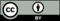 © CC BY 2019 by Illustrative Mathematics®term_1term_2term_1cell 1cell 2term_2cell 3cell 4guess190150125133167160148200170115absolute guessing
error